Comunicato stampa	Dicembre 2016COLLEZIONE DONNA: AUTUNNO/INVERNO 2017„TIME IS LUXURY“ - THE STORY BEHINDIl tempo è un lusso - ora più che mai. e si rafforza il desiderio di relax e rallentamento - anche nel guardaroba. Meno capi, ma solo il meglio per un look contemporaneo “tutto sta bene con tutto”, semplice, moderno e femminile – un trend che caratterizza anche la nuova collezione autunno/inverno 2017 di HANRO. Una lingerie dai tratti essenziali, abbigliamento da notte e loungewear dal carattere forte e naturale. Dove trovare un luogo di ritiro e uno scenario fotografico adatti per sottolineare questa sensazione se non nella splendida natura islandese? Il vasto e incontaminato paesaggio islandese offre l'atmosfera ideale per la nuova collezione. Lo spettacolare paesaggio con la sua vegetazione autunnale in contrasto con il grigio scenario di roccia vulcanica, il muschio verde e i laghi glaciali blu ghiaccio riflettono le tendenze cromatiche della collezione giocando con le tonalità naturali della terra, toni rosso scuri, toni color bacca, verde scuro, blu e sfumature di grigio. Realizzata in materiali morbidi, caldi o pregiati tessuti fluenti la combinazione è particolarmente interessante grazie a ricami grafici, pizzi ornamentali floreali, tulle moderni e lussuosi effetti luccicanti. Tagli eleganti e dettagli di finitura alla moda dal ready-to-wear sottolineano suggerimenti crossover lasciando sfumare i confini tra il giorno e la notte, l’interno e l’esterno.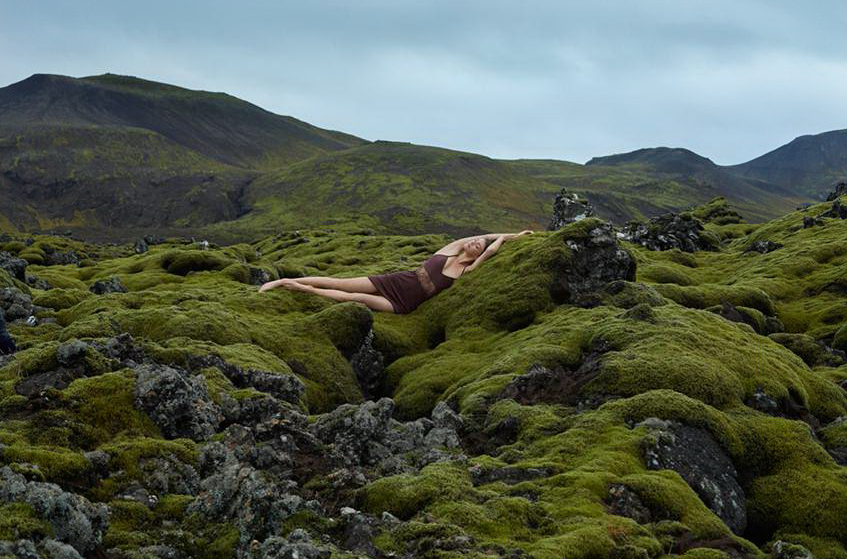 Lingerie da indossare: abbigliamento da giorno versatile – canotte, shirt e dolcevita, in cotone morbido, lana merino-seta pregiata o viscosa leggera possono essere indossati sotto o sopra. I nuovi body offrono la possibilità di stratificazione ideale, sia in cotone-jersey sia in stile classico-purista o micromodal, oppure con straordinari e seducenti ricami di tulle o con un disegno a righe in poliammide ultrafine. La lingerie mostra stili decorativi, con molto pizzo floreale o ricami grafici. L'uso di tulle attraversa la collezione - come ricamo di sottofondo per uno speciale aspetto a nido d'ape, per chiusure delicate, o elaborato in modo compatto per un lingerie alla moda. La palette cromatica gioca con toni rosso scuro fino all’arancione bruciato, tonalità di blu da sfumature vivaci a sfumature fumose, tonalità di verde e sfumature color terra di ispirazione autunnale. L’abbigliamento da notte offre innumerevoli combinazioni Mix & Match. Il confine tra loungewear, abbigliamento da notte e lingerie è fluido – il Crosswearing è perfetto; tutto è permesso! Il comfort è la massima priorità. Così nascono look comodi e ben curati "day to night". Inserti grafici di ricami formano un contrasto eccitante con materiali morbidi in cotone, micromodal e cashmere, pregiate qualità fluenti di viscosa e seta. Dettagli lavorati in chiave moderna in lurex o raso creano lussuosi effetti lucenti. Lavorazioni di tasche e colli alla moda e cuciture in vista ispirano il ready-to-wear - proprio come le stampe e le righe, ripresi nel look pigiama alla moda e si adattano a seconda dello styling anche a moderni capi outdoor. I tagli sono loungy e oversize (O-Shape, maniche a pipistrello), o eleganti e seducenti, soprattutto se combinati con pizzo delicato con effetto eyelash. I colori variano dai toni scuri color bacca, blu notte e malva fino al verde scuro intenso. Tonalità grigie loungy morbidamente arrotondate offrono un'alternativa elegante al nero.Il Loungewear perfeziona l'idea di crossover: può essere indossato al chiuso o all'aperto, durante il giorno o durante la notte, e ha un carattere "all day" ancora più forte. Tutti gli stili possono essere combinati tra loro e offrono varie possibilità, a seconda dello styling, per un outfit alla moda, ma confortevole e semplice. La collezione gioca con le superfici con qualità doubleface, inserti in pelle scamosciata o profili in stile smoking, materiali con diversi lati interni ed esterni lavorati, o giacche reversibili. Sono utilizzati viscosa, raso, seta-micromodal e French Terry elastico come cotone o viscosa. Dettagli come polsini, chiusure con gancetti, bloccacordoncini dorati o raffinate lavorazioni interlock sottolineano il look ready-to-wear. I tagli sono super trendy e allo stesso tempo confortevoli e mostrano, tra l’altro, linee ad A, lunghezze ¾ alla moda, tubini, shirt lunghe e colli a barchetta o dolcevita. La collezione è completata da un programma Activewear dal look Athleisure elegantemente interpretato.Panoramica della collezione: descrizione della serie in dettaglioLINGERIE & ABBIGLIAMENTO DA GIORNOEmina 	dal 15.7.2017Lingerie di lusso in una combinazione sexy di ricamo Thermo Cut con motivo floreale su tulle e tessuto elastico. Una serie seducente che comprende reggiseni, slip e un body. Disponibile in nero elegante e luminoso “vaniglia”.2302 Reggiseni soft	2303 Reggiseni a balconcino	2304 Slip Midi	2306 Brasiliana2307 Body	coppa sottolineata da cuciture definiteRosalie	dal 15.7.2017Classico top femminile e slip, cotone 100% mercerizzato senza orlo e cucitura laterale, affascinante disegno di ricami floreali su sfondo in tulle a nido d'ape. A scelta, in un delicato “crystal pink”, “carbon” grigio scuro e bianco.2331 Spaghetti Top	2332 Top	2333 Slip Midi2334 Slip MaxiDaisy	dal 15.7.2017Serie di abbigliamento da giorno moderna, femminile con top e slip a coste 2:2 in un delicato misto viscosa-seta, lucido e pregiato, decorato con una fascia ampia in delicato pizzo Jacquardtronic. Colore. ‚moonlight‘, ‚grape‘, ‚carbon‘.2355 Spaghetti Top	2356 Top	pizzo anche dietro 2357 Shirt 1/1 m	pizzo anche sui polsini2359 Slip Midi	pizzo anche dietro2360 Slip Midi	pizzo anche dietroCalla	dal 15.7.2017Serie di abbigliamento da giorno calda in single jersey lana-seta leggero. I top versatili possono essere indossati sopra o sotto. Le chiusure visibili in morbido tulle a forma di reticolo provocano un contrasto intenso e un look moderno. Disponibile in ‚mauve‘, tonalità tartufo ‘paranut‘ e nero.  2345 Top	2346 Spaghetti Top	2347 Shirt 3/4 m	inserto in tulle nei polsini2348 Shirt 1/1 m	2350 Slip Midi	inserto in tulle anche dietro2351 Leggings	inserto in tulle nei bordiNaemi	dal 15.8.2017Lo stile anni '90 di HANRO reinterpretato: lingerie per l'uso quotidiano dal look sportivo, in elastico single-jersey in poliammide ultrafine, disegno a righe sottili. Le diverse linee assicurano un tocco moderno. Anche le chiusure e le fasce elastiche richiamano l’effetto a righe con lavorazione a scarto d’ago. A scelta, in classico nero o ricco tono verde bosco ‘pine‘ di tendenza.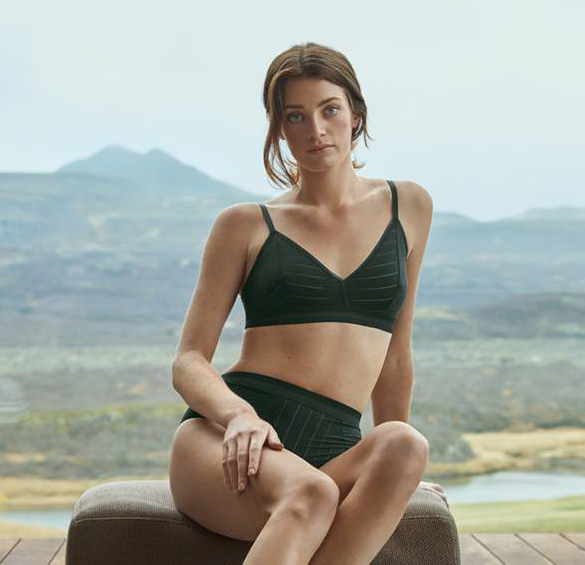 2371 Reggiseno soft	2372 Reggiseno a balconcino	2373 Spaghetti Top	2374 Slip Midi	2375 Slip Maxi	2376 Hipster	2377 BodyLuna	dal 15.8.2017Serie di lingerie seducente in misto raso-viscosa fluente e lucido in combinazione con generoso pizzo Leavertronic femminile – classico o cucito con lavorazione moderna. Ampia selezione di stili in colori pregiati con elegante nero, azzurro fumo, rosso rubino sexy per una lingerie perfetta per ogni occasione. 2361 Reggiseno soft	2362 Reggiseno a balconcino	2363 Spaghetti Top	fascia in pizzo cucita sul petto 2364 Negligée	2365 Slip Midi	pizzo anche dietro2366 Slip Bikini2367 Mutandine	insieme allo Spaghetti Top una deliziosa                    combinazione di abbigliamento per la notte2368 Kimono	Maja 	dal 15.8.2017La biancheria intima perfetta e moderna per ogni giorno: Irrinunciabile must-have in cotone naturale dal look vintage con delicata decorazione di merletti. In nobile bianco, nero elegante e ‘rosé’chiaro.- 2338 Reggiseni soft	 Doppie coppe preformate. Pizzo arriva fin sopra la spalla- 2339 Reggiseno a balconcino	Doppie coppe preformate. Pizzi davanti e dietro- 2340 Spaghetti Top	Pizzi davanti e dietro- 2341 Top	Pizzi davanti e dietro- 2342 Slip midi	Pizzi davanti e dietro- 2343 Hipster	Pizzi davanti e dietro- 2344 Maxi Slip	Pizzi nella sgambatura davanti e dietroFiona 	dal 15.8.2017Top e slip in cotone 100% mercerizzato di qualità senza cuciture laterali e orli, con ricamo moderno, in filigrana su uno sfondo a linee sottili. I top alla moda con ampio ricamo, quasi architettonico, sono perfetti come eyecatcher sotto il blazer. In nobile bianco, nero elegante e alla moda, ‘Aubergine‘ rosso scuro.2378 Spaghetti Top	2379 Top	2380 Top	2381 Slip Mini	2382 Slip MiniWoolen Lace 	dal 15.8.2017La popolare serie invernale in calda, morbida lana-seta a coste 2:2 impressiona in questa stagione con delicati pizzi Leavers in sottile look moderno. Disponibile oltre a nero e "pale cream" per la stagione A/I 2017 in color blu scuro “ocean”.2384 Spaghetti Top2385 Top2386 Shirt ½ mancha2387 Shirt 1/1 mancha2388 Shirt 1/1 mancha	nuovo style – con abbottonatura 2389 Leggings	2390 Slip Maxi	Mavie 	dal 15.9.2017Serie di abbigliamento intimo con effetti di trasparenza dall’allure inconfondibile nata da una raffinata combinazione di materiali con due tulle differenti e un pizzo Leavertronic grafico. Nuovi reggiseni moderni che assicurano forma e supporto grazie al tulle compatto, doppiamente elaborato. Il secondo tipo di tulle, ultrafine, leggero mostra finiture particolarmente piatte in slip e top. A seconda del vostro gusto nel classico nero, rosa chiaro o alla moda, orange bruciato („currant red“).2398 Reggiseno soft			in pizzo con inserto in tulle2399 Reggiseno a balconcino	in pizzo con inserto in tulle; inserto in pizzo speciale dietro2400 Spaghetti Top			in tulle sottile, trasparente con inserto in pizzo2401 Shirt 1/1 m			in tulle sottile, trasparente2402 Brasiliana			tulle e pizzo anche dietro 2403 Slip Midi			in pizzo con inserto in tulleLinnea	dal 15.7.2017Body moderni, dalle linee nitide, adatti per l’uso quotidiano realizzati nel migliore cotone-jersey morbido con elastan. A scelta, con bretelline e collo a V o in stile canottiera. Disponibile in bianco e nero.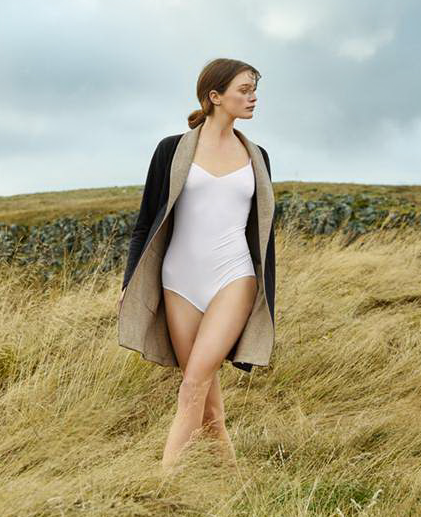 2166 Body	bretelline aggiustabili, collo a V come 16012167 Body	con girocollo stile canottieraLillian 	dal 15.9.2017Abbigliamento da giorno femminile con coste 4:3 in caldo misto lana-seta, in combinazione con opulento pizzo Textronic francese. La vasta gamma di abbigliamento perfetto per l’outdoor presenta shirt decorative perfette da indossare sotto il blazer nelle giornate fredde. In colori autunnali con grigio scuro „phantom“, rosso scuro femminile „aubergine“ e beige chiaro „moonlight“. 2391 Top	2392 Top	pizzo a giromanica davanti e dietro2393 Shirt ¾ m	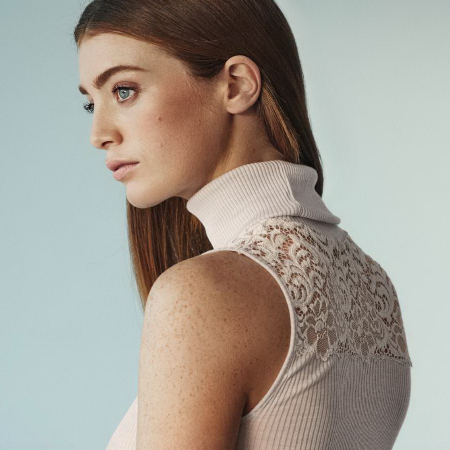 2394 Shirt 1/1 m	2395 Shirt 1/1 m	collo alla coreana in pizzo; pizzo sui polsini2396 Slip Maxi2397 Shirt 	dolcevitaSilk/Cashmere	dal 15.9.2017Il caldo intimo invernale in lussuoso misto seta-cashmere offre il massimo livello di comfort. Camicia a manica lunga con girocollo, dolcevita alla moda e longleg disponibile nella nuova tonalità crema "vanilla", grigio scuro “carbon” e nero.1652 Longleg	1653 Top	1655 Shirt 1/1 mancha	1659 Maglione a collo altoABBIGLIAMENTO DA GIORNO DALLA COLLEZIONE BASIC IN COLORI TRENDY Cotton Seamless 	“oyster” dal 15.7.2017 / “mauve” dal 15.9.2017Moments 	“oyster” dal 15.7.2017 / “mauve” dal 15.9.2017Soft Touch	“black” dal 15.7.2017 / „soft touch“ dal 15.9.2017Abbigliamento moderno da giorno con shirt versatili da indossare sotto o sopra. La qualità in morbido micromodal elastico aderisce al corpo, offrendo grande libertà di movimento. Nuovo: un body classico, per l'uso quotidiano con disegno puristico.1253 Slip Midi1255 Mutandine1256 Spaghetti top1257 Canotta1246 Body	nuovo style: girocollo rotondo, chiusura con bottoniTemptation 	“rubin“ dal 15.8.2017Allure	“carbon” dal 15.7.2017Touch Feeling	“mauve” 15.7./“moonlight” 15.8./“mossgreen” 15.9./”carbon” dal 1.10.17.Woolen Silk	“mole“ dal 15.9.2017ABBIGLIAMENTO DA NOTTESleep & Lounge	dal 15.7.2017Elegante per rilassarsi tutto il giorno: versatile e ampio Mix & Match in cotone morbido come tessuto o single jersey per dormire o rilassarsi. La palette cromatica di disegni e colori offre stili per tutti i gusti. Si può scegliere tra una stampa moderna minimale, una stampa floreale grafica (‚bush print‘), un disegno classico a righe sottili, e i modelli a tinta unita. La palette cromatica offre ‚carbon‘, ‚moonlight‘, ‚softmelange‘ e bianco.7876 Shirt ½ m		Single Jersey7877 Shirt 1/1 m		Single Jersey7878 Shirt 1/1 m		tessuto; abbottonatura continua7879 Camicia da notte 1/1 m	Single Jersey7880 Pantaloni lunghi		Single Jersey7881 Pantaloni lunghi		tessutoRosalie	dal 15.7.2017Camicie da notte femminili, classiche con interlock di cotone mercerizzato, dolcemente cadente, splendidamente combinato con ricami floreali in filigrana su un moderno modello a nido d'ape. In colore delicato, ‚crystal pink‘ e nero.6241 Camicia da notte senza maniche		Ricamo fino alle spalle6242 Camicia da notte ½ m 	6243 Camicia da notte 1/1 m 100cm	6244 Camicia da notte 1/1 m 130cm		Ricamo fino alle spalleIvy	dal 15.7.2017Abbigliamento da notte dal taglio definito e purista in un misto cotone-micromodal morbido. La lavorazione pregiata e di qualità del collo in raso di seta sottolinea il look di classe. Disponibile nei caldi colori invernali, ‚stone melange‘ e ‚mauve‘.6194 Camicia da notte ½ m	6195 Camicia da notte 1/1 m6196 Camicia da notte ¾ m	6197 Pigiama 1/1 mDanielle	dal 15.1.2017Giacca elegante, confortevole realizzata in accogliente tessuto felpato con elastan, cappuccio, borse e cintura. Disponibile in scuro ‘carbon’.Florentine	dal 15.8.2017Abbigliamento da notte femminile con taglio classico in qualità micromodal-seta fluente, lucida, delicata combinata con una morbida fascia lurex di alta qualità, per raffinati effetti luccicanti. Disponibile in ‚moonlight‘ e ‚pine‘.6249 Spaghetti Top 90cm		inserto glitter sul collo; profilo lurex sull’orlo6250 Camicia da notte ¾ m; 	maniche a kimono; profilo lurex lungo le maniche6251 Camicia da notte 1/1 m		taschino e collo decorato con fascia lurex6253 Pigiama 1/1 m		tasche, collo e orlo sulla gamba decorati con fascia lurexEstelle	dal 15.8.2017Il regalo di Natale perfetto: serie di abbigliamento da notte molto seducente in qualità micromodal-seta dolcemente cadente, riccamente decorata con un delicato pizzo in filigrana Jaquardtronic con un sensuale effetto eyelash. In elegante ‚aubergine‘ e nero.6269 Vestaglia	6270 Spaghettidress	6271 Camicia da notte 1/1 m	6272 Camicia da notte 1/1 m 	6274 Pigiama corto	6275 Pigiama 1/1 m	abbottonatura; ampio pizzo trasparente dietroFlora	dal 15.8.2017Serie calda per l'inverno: shirt casual, abiti e pantaloni in misto cotone-cashmere morbido e moderno combinato con un ricamo di lana sublime, voluminoso. Grandi tasche applicate e cuciture ampie enfatizzano l'aspetto loungy di tendenza. Colore invernale ‚moonlight‘ e ‚ocean‘.6262 Shirt ¾ m 			taschino6263 Shirt 1/1 m 			abbottonatura6265 Pantaloni lunghi			a coste; bordi ampi6266 Camicia da notte 1/1 m 100cm		tasche grandi inserite; orlo ampio 6267 Camicia da notte 1/1 m 130cm		abbottonaturaVioletta	dal 15.8.2017Abbigliamento da notte classico femminile in versione moderna: in qualità interlock di cotone dolcemente fluente, mercerizzato, con un ricamo a forma di rombo per un look moderno, senza fronzoli. A scelta ‚oyster‘ chiaro, ‚carbon‘ scuro o bianco.6256 Camicia da notte senza maniche6257 Camicia da notte ½ m6258 Camicia da notte 1/1 m 6259 Pigiama 1/1 m6260 Vestaglia	ricamo sulle manicheEnola	dal 15.9.2017Moderni fashionpiece femminili con pigiama look alla moda - possono essere indossati per dormire ma anche durante il giorno, combinati in chiave moderna. In tessuto viscosa-seta leggero e fluente, con un avvincente disegno a righe. Il filato lurex intrecciato assicura un effetto particolarmente attraente.6167 Camicia da notte 1/1 m		taschino; abbottonatura continua6168 Pigiama 1/1 m			taschino; abbottonatura continua; fascetta6169 Pantaloni lunghi 			con tascheMona	dal 15.9.2017Ideale per rilassarsi sul divano: abiti e pigiami in taglio moderno, informale con soluzioni di cuciture delicate e lavorazione delle tasche di tendenza. In misto micromodal-cotone morbido e confortevole. In ‚vanilla‘ chiaro e ‚weak blue‘ blue jeans.6280 Camicia da notte ½ m 	maniche a pipistrello 6281 Camicia da notte ½ m	6282 Camicia da notte 1/1 m 6283 Pigiama 1/1 mEnie	dal 15.9.2017Elegante relax: abbigliamento da notte trendy in cotone ruvido internamente, confortevole, accogliente, mercerizzato, con ampi tagli casual e comodi. Particolarmente apprezzato: il taglio a barchetta alto e la lavorazione del collo moderna, imbottita. Colore: ‚cosy melange‘, grigio, blu scuro ‚ocean‘.6294 Camicia da notte 1/1 m 			taglio a barchetta 6295 Camicia da notte 1/1 m 100cm			girocollo; tasca obliqua6297 Camicia da notte 1/1 m 130cm 	taglio a barchetta6298 Pigiama 1/1 m			taglio a barchettaJuliet	dal 15.7.2017 in ‚grape‘, white & black / dal 15.9.2017 in ‘moss green‘”Camicie da notte con bretelline corte e lunghe e un pigiama corto ardito in cotone bianco mercerizzato, con sofisticati dettagli a pieghe. Valencia NW	dal 15.7.2017Nightwear femminile in morbido cotone-interlock mercerizzato con una lucentezza sottile. Il pizzo Leavers in risalto è generosamente utilizzato su scollature e maniche. La serie offre diverse camicie a manica lunga e corte in varie lunghezze e un pigiama ¾. Oltre al bianco e al nero, la stagione A/I 2017 offre la tonalità chiara "peary".Grand Central	dal 15.8.2017Un must-have per ogni guardaroba: Sleepshirt delicata e casual in Boyfriend-Style di alta qualità, in misto micromodal-seta lucido con dettagli in seta di classe è disponibile nell’elegante palette in “silver”, “rubin”, “ocean” e verde scuro “pine”. Champagne	dal 15.8.2017Per i momenti speciali di benessere: camice da notte e pigiami in morbida viscosa elasticizzata fluente e confortevole, scollo a V e piega doppia nella parte posteriore per una perfetta libertà di movimento. In “aubergine” o “grey melange”.Laura	dal 15.9.2017Questa Bigshirt casual in morbido misto micromodal-cotone è il must di ogni guardaroba! La lunga T-Shirt alla moda, dal taglio semplice, essenziale è perfetta per rilassarsi o dormire - soprattutto per gli amanti della T-Shirt. La vasta gamma di colori offre “muted blue”, rosso scuro “rubin”, chiaro “stone melange” e nero classico.ABBIGLIAMENTO DA NOTTE DALLA COLLEZIONE BASIC IN COLORI TRENDY Moments NW	dal 15.9.2017Robe Selection	dal 15.7.2017Cotton Deluxe	dal 15.9.2017COLLEZIONE CAPSULE ALLA 4 USCITACamille	dal 01.10.2017Questa Collezione Capsule per tutta la stagione risveglia la voglia di primavera grazie alla stampa floreale in filigrana, una composizione che sembra disegnata a mano di fiori e foglie. L’ampia selezione di modelli offre innumerevoli possibilità di Mix & Match. Shirt, pantaloni e abiti in morbida qualità micromodal combinati con ampi pizzi delicati, in parte utilizzati anche sulla schiena. Viscosa di classe, fluente per pantaloni loungy e vestaglia si armonizza perfettamente con la stampa delicata. La lingerie seducente con pizzo generosamente inserito, delicato è un sexy eyecatcher e completa la collezione. Colore: stampa ‚fragil flowers‘ ‚carbon‘ e ‚mauve‘.2281 Reggiseno soft	taglio simile al reggiseno soft bestseller "Moments" 2282 Reggiseno a balconcino2283 Slip Midi	pizzo dietro 2284 Mutandine6311 Spaghetti Top	pizzo davanti e dietro6312 Shirt 1/1 m	6313 Spaghettidress	pizzo davanti e dietro; cut-out sulla schiena6314 Camicia da notte senza maniche6315 Camicia da notte ¾ 	6317 Pantaloni ¾ 	culotte con ampio taglio con cordino6319 Pantaloni lunghi	con tasche6320 Vestaglia 130cm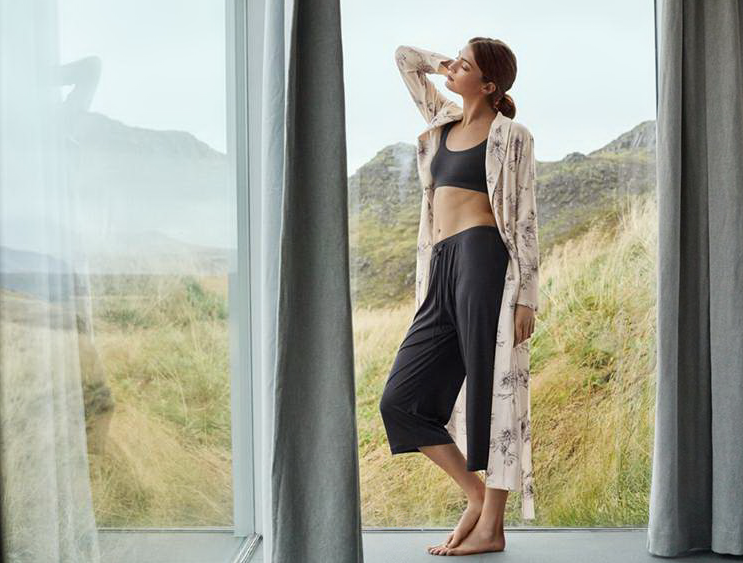 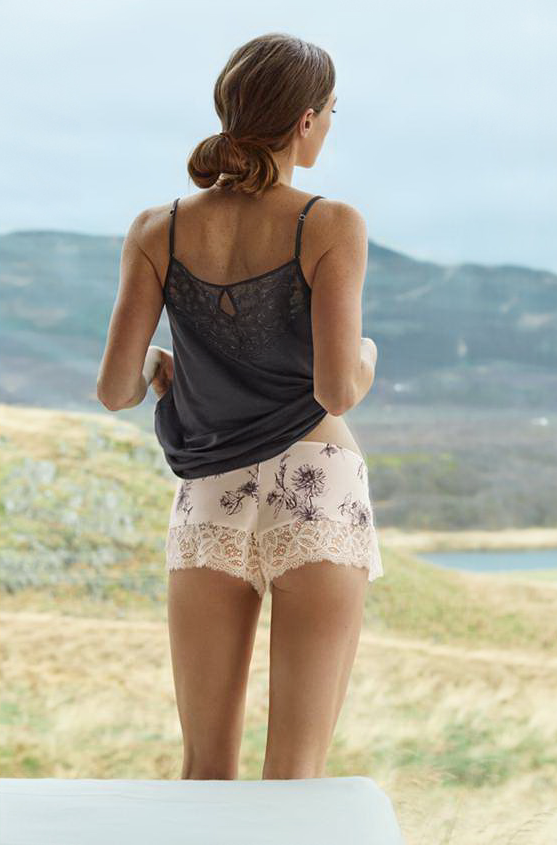 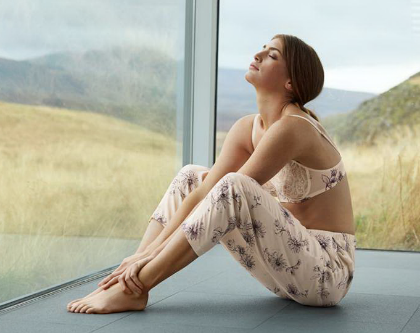 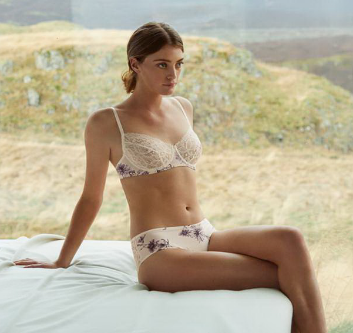 LOUNGEWEAR - HANRO KNITSMalin	dal 15.8.2017Sofisticato e confortevole allo stesso tempo: look lounge in viscosa fluente, con lato interno morbido al tatto ed elegante lato esterno color crêpe. Come dettaglio del raffinato motivo,  un profilo liscio in stile smoking è inserito lateralmente per un tocco luccicante. Nel classico nero o ‚moonlight‘ di classe.8446 Shirt	allungata dietro; righe brillanti inserite lateralmente con piccolo spacco; inserto glitter sul collo a V8447 Pantaloni		righe brillanti inserite lateralmente Ina	dal 15.8.2017Shirt lounge versatili con taglio ampio e casual. L’elevata qualità elastica di micromodal, cachemire e seta, e le cuciture alla moda arricchiscono il look elegante. Selezione cromatica di classe, ‚moonlight‘, ‚aubergine‘ e nero.8432 Shirt a maniche corte 		lavorazione interlock speciale sulla scollatura e sulle maniche8433 Shirt a maniche lunghe			taglio ampio con maniche strette; lavorazione interlock sulla scollaturaLena	dal 15.8.2017Questi stili casual, combinabili in modo versatile in comodo tessuto di cotone, elastico come le coste sono un aggiornamento alla moda del guardaroba Lounge. Colore: ‚structure melange‘.8425 Shirt	ampi risvolti sul braccio; soluzione di collo speciale 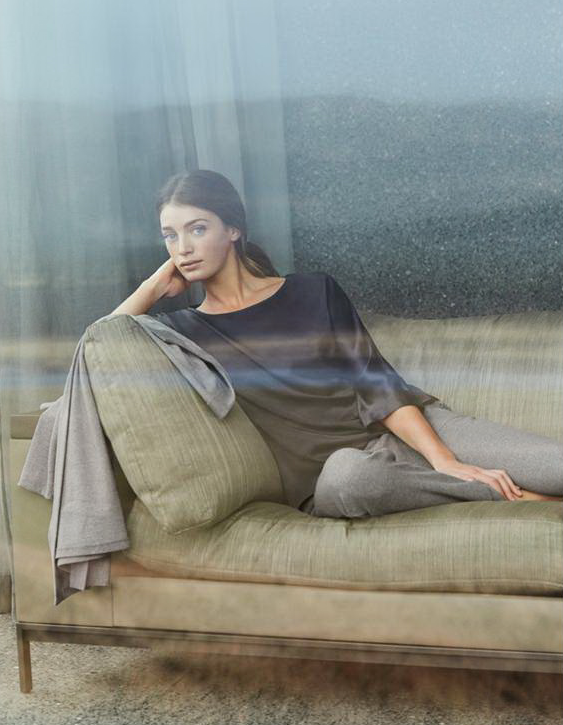 8426 Cardigan	tasche applicate8427 Gonna	tubino con tasche applicate8428 Pantaloni	bordi elasticizzati; fascetta dorataJonna	dal 15.8.2017Questi nuovi top saranno i vostri nuovi must have, eleganti con taglio moderno per rilassarsi o per il viaggio. In misto raso- seta italiano pregiato, sabbiato, con attraente effetto lucente. Disponibili in una elegante palette cromatica in „carbon“ scuro e „moon brown“.8441 Shirt	maniche a kimono, spacco sulla schiena 8442 Shirt	polsiniLelia	dal 15.8.2017Look trendy casual in nuovo cotone-poliammide-elastan, con coste oblique in raso ottomano. Taglio contemporaneo con un maglione con linea ad A e un tubino di lunghezza media. Disponibile in luminoso moonlight‘ o nero.8439 Shirt	taglio oversize con orlo posteriore prolungato, arrotondato 8440 Abito	attillato; collo a VNell	dal 15.8.2017Nuovo must-have - non solo per rilassarsi: in cotone doubleface accogliente e morbido in versione tweed. I top sono reversibili e possono essere indossati su entrambi i lati.8443 Cardigan	soprabito double-face; con tasche, collo a scialle e cintura8444 Cardigan	giacca double-face; con tasche e collo a scialle8445 Pantaloni	con occhiello, cerniera e tascheKaja	dal 15.8.2017Basic dal taglio alla moda in tessuto felpa di cotone morbido con lato interno ruvido. Lavorato in modo raffinato con profili e inserti in pelle sintetica. Selezione cromatica invernale, ‚darkmelange‘ o nero.8434 Shirt	collo alla coreana 8435 Shirt	profili in pelle scamosciata; tasche oblique8436 Cardigan	profili in pelle scamosciata; tasche oblique8437 Abito	profili in pelle scamosciata; cerniera dietro8438 Pantaloni	con inserti a fascia in pelle scamosciata lateraliMia	dal 15.8.2017Top a coste moderno, versatile in cotone/micromodal con elastan per un comfort totale. Nuovo prodotto: shirt a maniche lunghe. Per la selezione cromatica, ‚grit melange‘, ‚peary‘, ‚ocean‘, bianco e nero.8399 Top	8407 Shirt	8430 Maglietta a maniche lunghe	nuovo stileYoga Basic	Basic Collection – sempre disponibile in nero, “taupe grey” & “grit melange”Loungewear moderno realizzato in morbido ed elastico micromodal con elastan per il massimo comfort e libertà di movimento - perfetto per gli sport leggeri o per rilassarsi sul divano.  7994 Maglietta	senza cucitura laterale con moderne cuciture decorative7995 Top	top sportivo con racing-back7996 Maglietta	senza cucitura laterale con moderne cuciture decorative7998 Pantaloni Yoga	con cinturino largo7999 Pantaloni 3/4	stile „Capri“ con polsini larghi comodiBalance	dal 15.8.2017Activewear moderno nel look Athleisure alla moda - adatto per sport leggeri, per rilassarsi, per viaggiare o per il tempo libero. Shirt realizzate in misto viscosa-French Terry leggero, elastico o morbido micromodal per combinarsi con stili sportivi, funzionali con cotone morbido all'interno e fibra poliammidica traspirante all’esterno. Cuciture definite sottolineano il carattere dinamico da abbigliamento sportivo. Disponibile nei colori mauve e carbon.8448 Maglione	maniche raglan; polsini larghi8449 Dolcevita	orlo arrotondato8450 Bustino	racerback sportivo8451 Top	taglio fluente, ampio; racerback leggero;
                                        cucitura interlock8452 Cardigan	con inserti di cucitura laterale dinamici; tasche oblique8453 Pantaloni lunghi	con pratica, piccola tasca interna8458 Leggings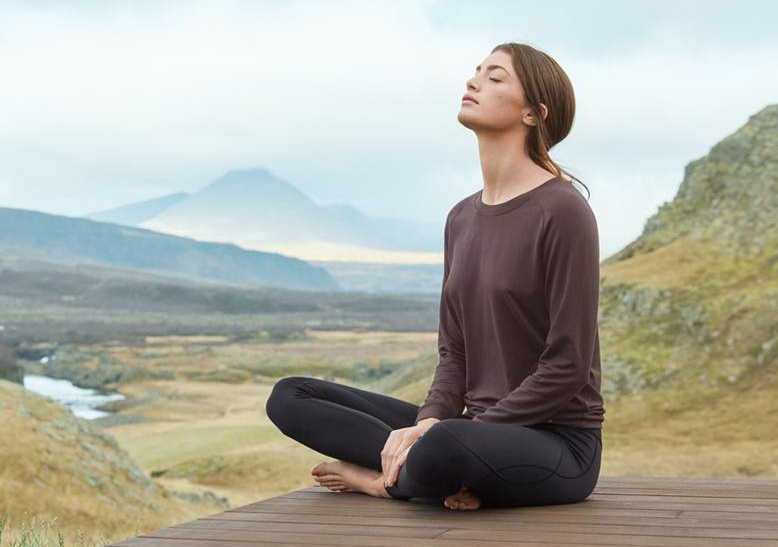 INFORMAZIONI AZIENDALI:HANRO of Switzerland – Pure Luxury on Skin! HANRO è un marchio di eccellenza internazionale nel settore della biancheria intima, biancheria da notte e biancheria loungewear di alta qualità, sia da uomo che da donna. Sin dalla sua fondazione, avvenuta nell’anno 1884 per opera di Albert Handschin e Carl Ronus nella svizzera Liestal, l’azienda è sinonimo di lusso discreto, eleganza naturale e comfort. I prodotti HANRO si distinguono per la qualità assoluta e il pregiato lavoro artigianale. L’uso di materiali unici a base di fibre naturali di alta qualità, il design raffinato e senza tempo e decenni di tradizione combinata con l'innovazione tecnologica, rendono HANRO un marchio inconfondibile. I prodotti HANRO sono quasi esclusivamente di origine europea. Nel 1991, HANRO è stata incorporata nel gruppo austriaco Huber. Oggi, HANRO è presente in quasi 50 paesi nelle migliori destinazioni per lo shopping.  www.hanro.comCONTATTO:Nina Rehmann  |  HANRO International GmbH  |  +43 5523-505-6735  |  press@hanro.com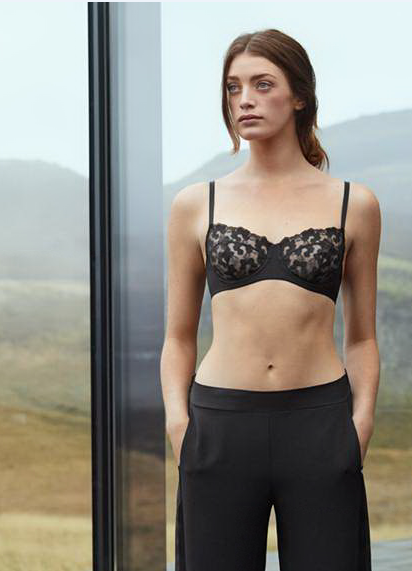 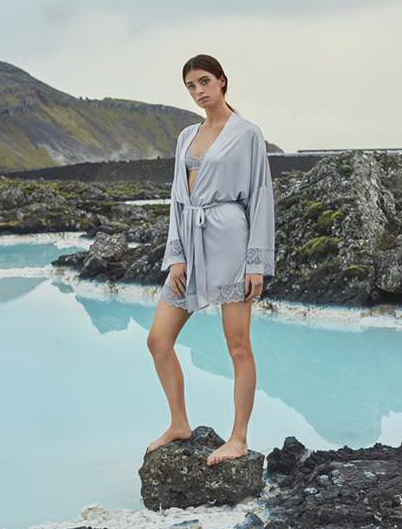 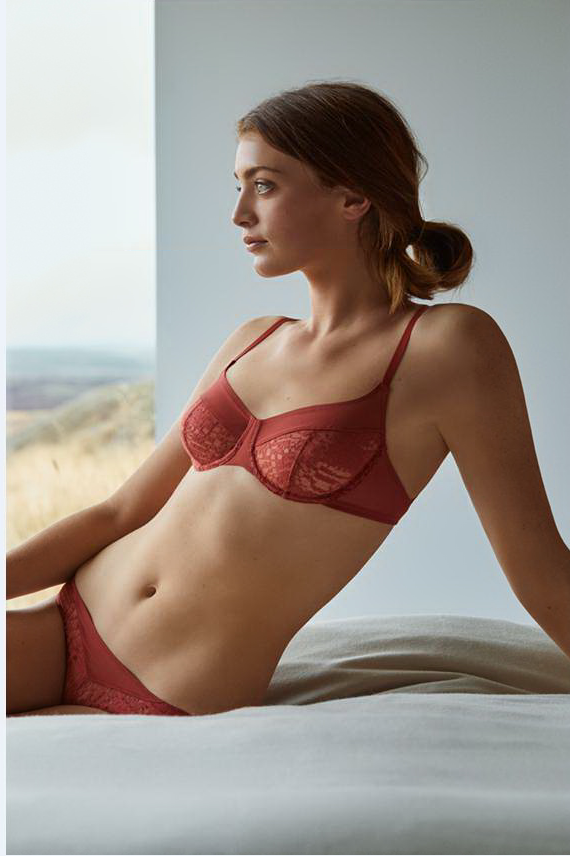    “Emina”    “Luna”            “Mavie”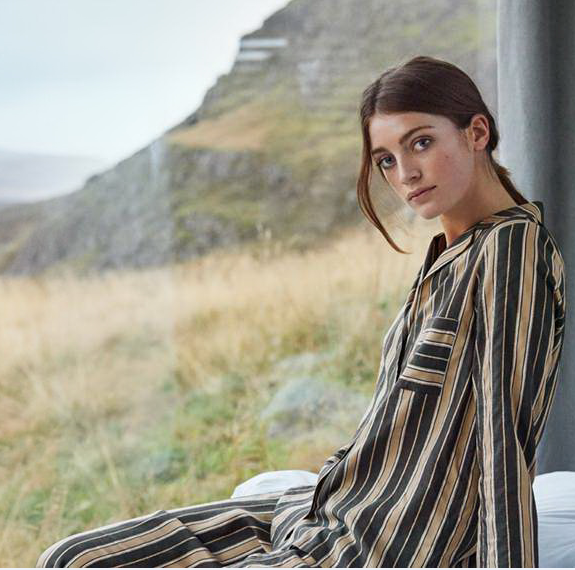 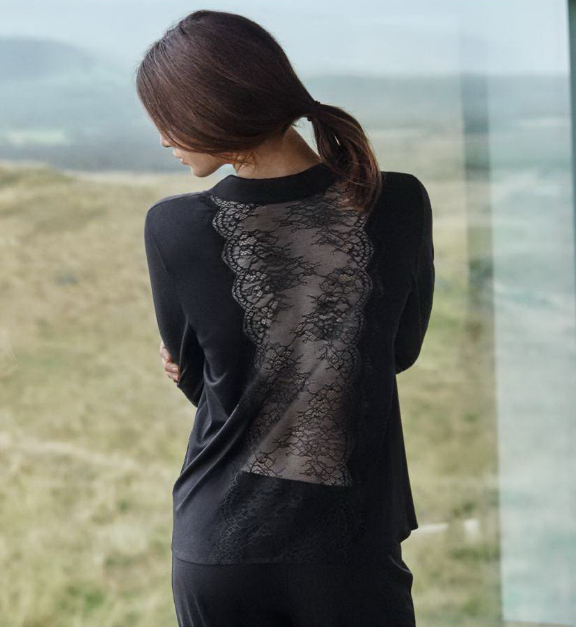 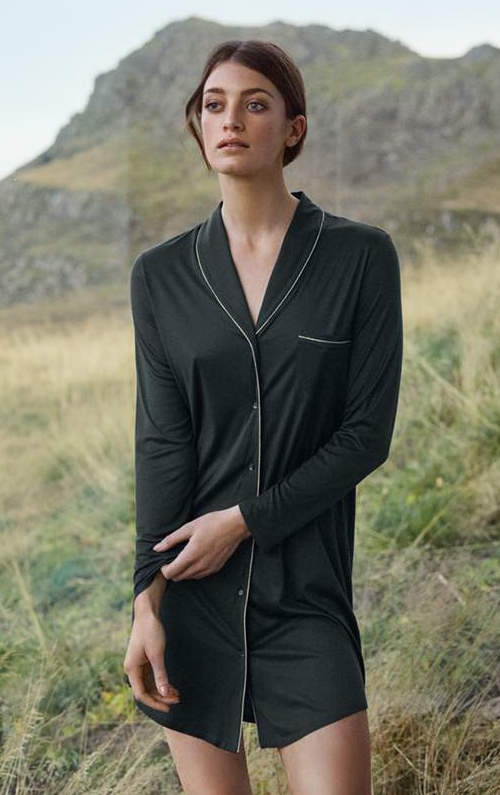      “Enola“     “Estelle”        “Florentine”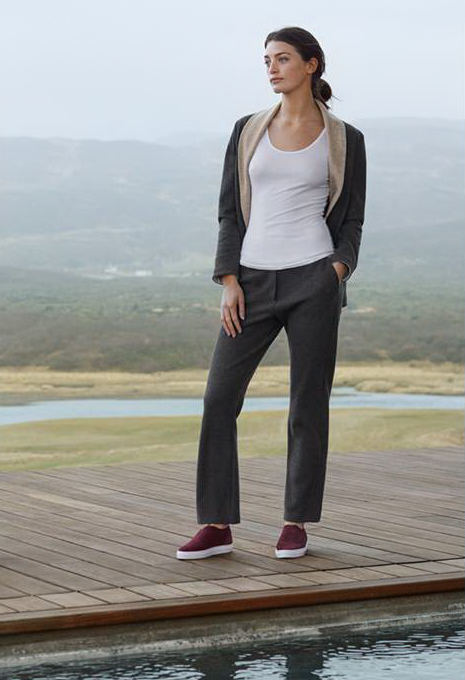 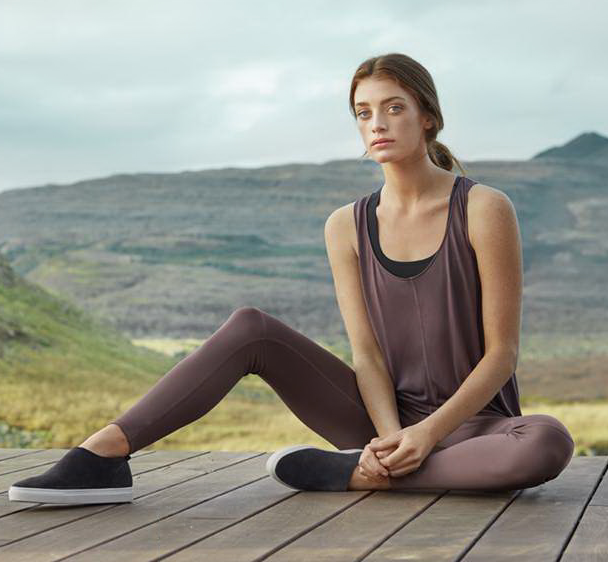 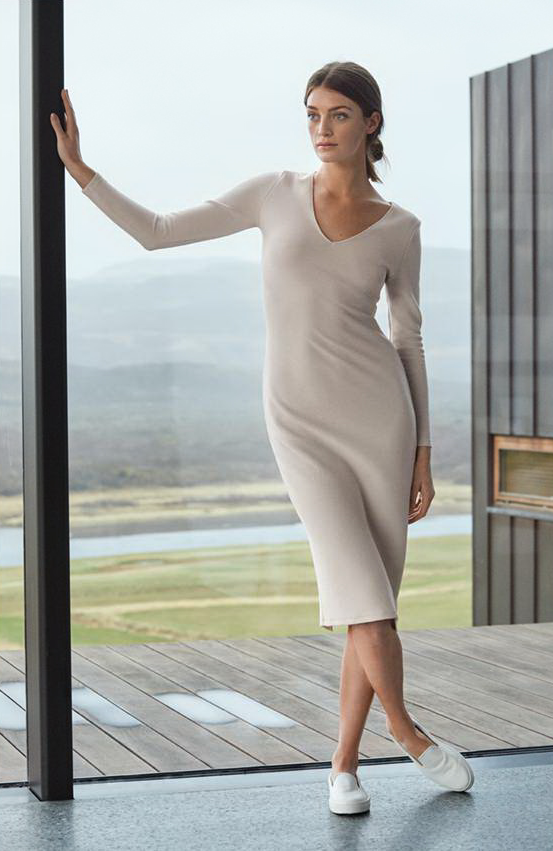    “Nell“         “Balance”            “Lelia”